LĨNH VỰC : PHÁT TRIỂN THẨM MĨGIÁO ÁN ÂM NHẠCĐề tài: Cảm thụ âm nhạc theo giai điệuĐối tượng dạy: Trẻ nhà trẻ 24 – 36 tháng Số lượng trẻ: 12 - 15 trẻThời gian dạy: 15 - 20 phútNgười dạy: Bùi Quỳnh Anh                    Trần Như QuỳnhMỤC ĐÍCH – YÊU CẦUKiến thức :Trẻ cảm nhận được giai điệu nhanh – chậm của bản nhạcTrẻ biết lắng nghe giai điệu và vận động theo giai điệu của bản nhạc đóBiết cách vận động tạo ra bức tranh màu sắcKỹ năng :Rèn khả năng nghe, quan sát, ghi nhớLuyện tập kỹ năng phối hợp theo nhómBiết sử dụng các bộ phân cơ thể để vận động theo giai điệu bản nhạc.Thái độ :Thể hiện cảm nhận tích cực thông qua các giai điệu Biết lắng nghe, chia sẻ, tự tin thể hiện vận động.Hứng thú, tham gia hoạt động chung.CHUẨN BỊ :Địa điểm tổ chức: Trong lớp họcĐội hình: Đội hình thay đổi phù hợp với từng hoạt động cụ thể (ngồi xúm xít, vòng tròn, 3 hàng ngang)Môi trường: Trang trí môi trường lớp học theo chủ điểm âm nhạc.Đồ dùng :Đồ dùng của cô :Điều kiện cơ sở vật chất phù hợp.Nhạc không lời: Giai điệu nhanh, chậm. Nhạc giao hưởng, nhạc bài hát: “Walking wailking”.Tranh bạt khổ lớn, màu nước, bạt, nilong toHộp quàVideo nhạc không lời cùng kết hợp âm thanh: Tiếng gà gáy, chim hót, mưa rào, suối chảy...Đồ dùng của trẻ : Mỗi trẻ 1 tấm ni lông khổ A4.Trang phục :Cô và trẻ mặc trang phục thoải mái, phù hợp với thời tiết.TIẾN HÀNH:PHÒNG GD & ĐT QUẬN LONG BIÊNTRƯỜNG MẦM NON ĐÔ THỊ VIỆT HƯNG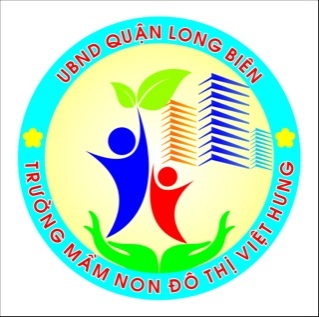 GIÁO ÁNLĨNH VỰC: PHÁT TRIỂN THẨM MỸHOẠT ĐỘNG ÂM NHẠCĐề tài: Cảm thụ âm nhạc theo giai điệu                            Đối tượng dạy: Trẻ nhà trẻ 24 – 36 tháng Số lượng trẻ: 12 - 15 trẻThời gian dạy: 15 - 20 phútNgười dạy: Bùi Quỳnh Anh                    Trần Như QuỳnhNăm học 2019 - 2020Thời gianND và tiến trình HĐ họcPhương pháp hình thức tổ chức các hoạt độngPhương pháp hình thức tổ chức các hoạt độngThời gianND và tiến trình HĐ họcHoạt động của côHoạt động của trẻ3-4’Mở đầu- Các con hãy cùng lắng tai nghe những âm thanh và đoán xem đó là những âm thanh gì nhé.-  Đàm thoại+ Các con nghe thấy tiếng gì? Các con hãy cùng cô giả làm tiếng gà trống nào. - Có tiếng con gì nhỉ?- Còn tiếp theo là tiếng gì? Tiếng mưa rơi như thế nào?- Tiếng gì đang chảy nhỉ?- Tiếng suối chảy như thế nào nhỉ?=> Các con vừa được nghe rất nhiều âm thanh trong tự nhiên của cuộc sống và ngoài ra còn có rất nhiều âm thanh khác nữa. Chúng mình cùng lắng nghe nhé.- Trẻ lắng nghe cùng cô và trả lời- Trẻ trả lời và bắt chước tiếng gà gáy- Chim hót ạ.- Tiếng mưa rơi ạ. Rào rào ạ- Tiếng suối chảy ạ. Róc rách ạ.- Trẻ lắng nghe và trả lời10 – 15’Nội dunga.Cảm nhận và vận động theo giai điệu* Bản nhạc có giai điệu vui tươi- Cô cho trẻ lắng nghe giai điệu của bản nhạc.- Đàm thoại:+ Sau khi nghe bản nhạc, các con thấy thế nào?+ Vì sao khi nghe nhạc các con lại lắc lư, nhún nhảy? Với nhạc vui như thế thì chúng mình thường làm gì?+ Mời trẻ đứng hưởng ứng theo giai điệu của bản nhạc+ Mời trẻ vận động cùng cô (Cô mời các con đứng về chấm tròn).- Với bản nhạc có nhịp nhanh và giai điệu vui tươi thì các con vận động như thế nào? Có thấy vui không?* Bản nhạc có giai điệu êm đềm, nhẹ nhàng- Cô cho trẻ nhắm mắt, lắng nghe giai điệu của bản nhạc.- Đàm thoại:+ Bản nhạc này khác gì so với bản nhạc trước? Nhanh hay chậm?+ Đây là 1 bản nhạc với nhịp chậm và giai điệu nhẹ nhàng du dương. Với bản nhạc này, các con sẽ vận động như thế nào nhỉ?- Cô mời các con lắng nghe để nghĩ ra vận động cho bản nhạc này.- Cô động viên, khen ngợi trẻ- Mời trẻ vận động cùng cô.- Ngoài những bản nhạc trên, cô còn có 1 bản nhạc rất hay có nhịp nhanh với giai điệu vui tươi thì các con vận động như thế nào? Còn bản nhạc có nhịp chậm với giai điệu nhẹ nhàng, du dương thì vận động như thế nào?- - Cô mời các con sẽ cùng cô vận động theo giai điêu bản nhạc nhé.b. Vận động theo giai điệu bản nhạc cùng túi nilong- Cô đưa ra hộp quà cho trẻ cùng khám phá- Cô có gì đây?- Không biết những tấm nilong này dùng để làm gì nhỉ? - Những tấm ni lông này có thể tạo ra âm thanh đấy, các con hãy cùng nghe nhạc và vận động cùng cô nhé.- Sau khi vận động, cô nhận xét, khen ngợi, động viên trẻc. Bức tranh sắc màu qua giai điệu bản nhạc.- Cô cho trẻ cùng nhau vận động theo giai điệu của bản nhạc.- Cô đã chuẩn bị khung tranh và rất nhiều màu sắc, các con sẽ cùng nhau vận động để tạo nên bức tranh thật đẹp qua những giai điệu vui tươi của 1 bản nhạc nhé.- Trẻ thực hiện cùng cô. Vừa nghe nhạc vừa vận động theo nhạc và dẫm chân lên tạo thành những đám màu loang cho bức tranh.- Nhận xét:+ Các con thấy bức tranh như thế nào?=> Các con thấy không, từ sự cảm nhận giai điệu của âm nhạc cùng vận động nhanh chậm của cơ thể, các con đã tạo ra một bức tranh rực rỡ sắc màu đấy. Thật tuyệt vời phải không nào?- Trẻ lắng nghe - Trẻ trả lời - Trẻ trả lời- Trẻ vận động theo ý thích.- Trẻ vận động.- Trẻ về chấm tròn và vận động cùng cô- Trẻ lắng nghe và trả lời- Trẻ nhắm mắt và lắng nghe- Trẻ trả lời- Trẻ lắng nghe- Trẻ vận động- Trẻ về hàng ngang và vận động cùng cô- Trẻ trả lời- Trẻ lắng nghe- Trẻ lấy ni long và vận động cùng cô- Trẻ lắng nghe- Trẻ thực hiện- Trẻ trả lời- Trẻ trả lời1’Kết thúcCô nhận xét tuyên dương trẻ.- Trẻ vỗ tay